　〇年生　校外学習～環境学習を深めよう　琵琶湖体験学習～日時：〇〇〇〇年　　〇月〇日場所：オーパル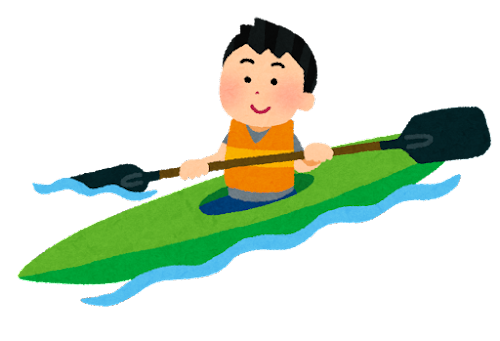 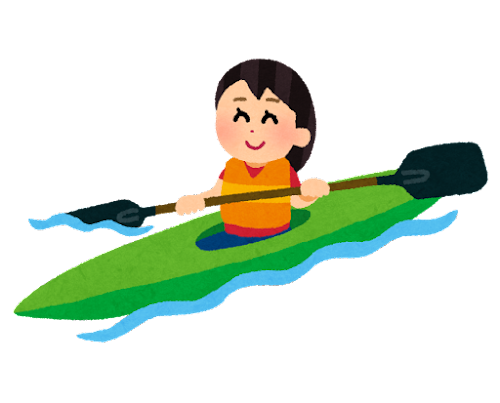 持ち物　チェックシート★リュックサックに入れるときにチェック「〇」をつけよう！服装・・・体操服、赤白帽、はきなれたくつ(サンダルへは後からはきかえます)　★持ち物にはすべて名前を書きましょう。★メガネをかけて活動する人はメガネバンドをつけましょう。★必要な人は体操服の上からはおるものも用意しましょう。★マスクを忘れずに持ってきましょう。目的・動植物の自然観察を行い、環境学習を深める。・活動を通して、「主体性」や「協調性」を身につける。めあて上記の目的を達成するための自分のめあてを決めよう。日程　※　３クラスの場合のスケジュール例・強風や雷などの場合は、安全確保のため予定が変わることがあります。・バスやオーパルで体調が悪くなったら、早めに先生やスタッフの人に言いましょう。ドラゴンボート席表校外学習ふりかえりシートチェック持ち物弁当水とうサンダル等ぬれてもよいはき物着替え(マスクの予備も)ハンカチタオルティッシュレジャーシートスーパーの袋２枚しおり筆記用具カッパ(雨の場合)1組2組3組学校出発学校出発学校出発９：３０オーパル到着　開校式　荷物移動オーパル到着　開校式　荷物移動オーパル到着　開校式　荷物移動１０：００カヌーでヨシ帯観察ドラゴンボートヨシ紙笛作り１１：１０ヨシ紙笛作りカヌーでヨシ帯観察ドラゴンボート１２：１０昼食昼食昼食１３：００ドラゴンボートヨシ紙笛作りカヌーでヨシ帯観察１４：００活動終了　必要な人のみ着替え活動終了　必要な人のみ着替え活動終了　必要な人のみ着替え１４：１５閉校式閉校式閉校式１４：３０オーパル出発オーパル出発オーパル出発学校到着学校到着学校到着たいこ役１２３４５６７８９１０１．カヌーでヨシ帯観察　２．ドラゴンボート　３．ヨシ紙笛作り　４．よい環境を守っていくために、自分にできること